 Мир, окружающий  ребенка, -это прежде всего мир природы с        безграничным богатством явлений, с неисчерпаемой красотой.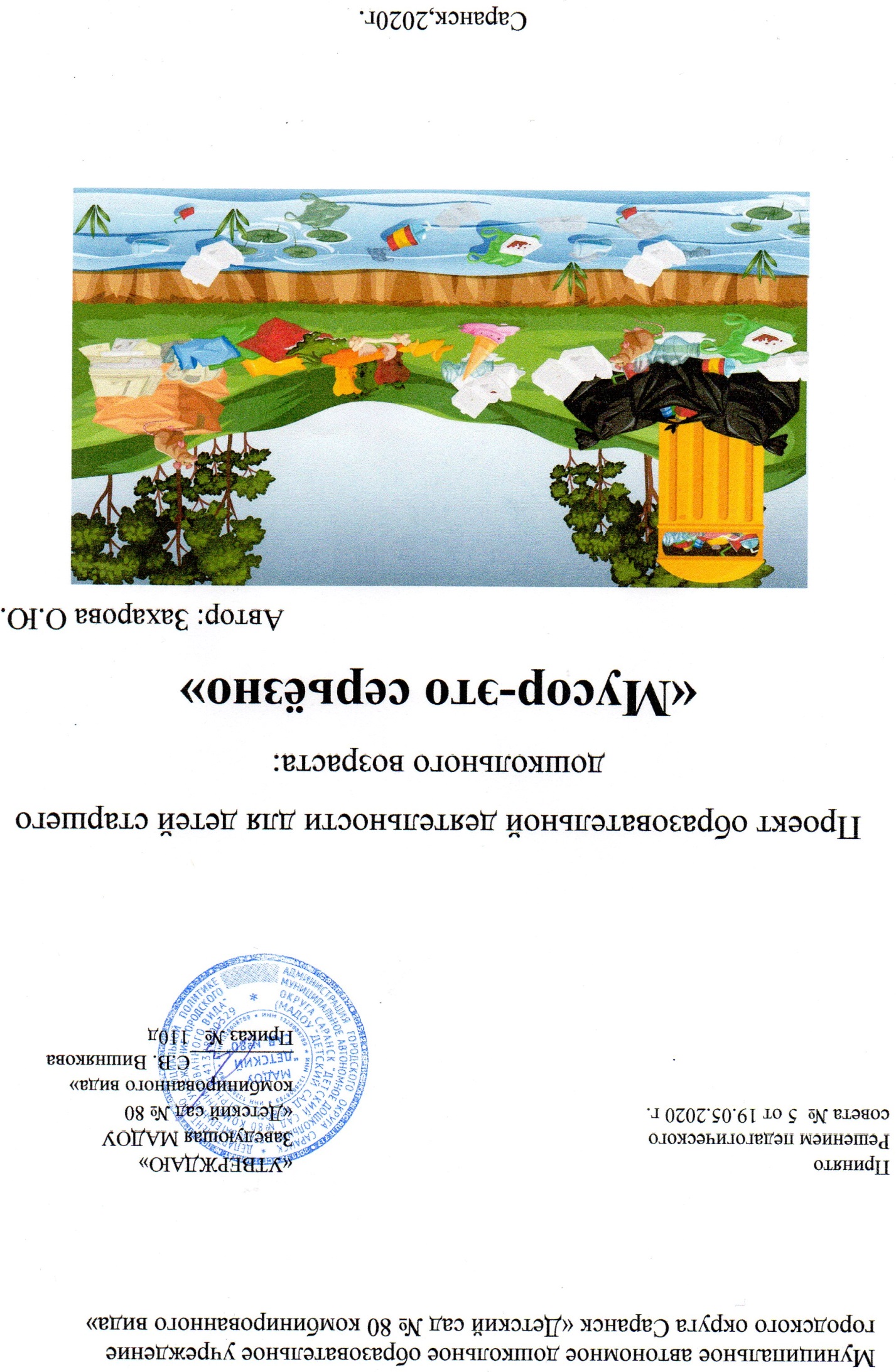         Здесь, в природе, вечный источник детского разума.                                                                                                            В.Сухомлинский                                                                                                        «Природа не признает шуток, она  всегда серьезна, всегда                             строга она,  всегда права,  ошибки же и заблуждения исходят                                 от людей»                                                                                                                                               Вольфганг Гёте                                                                                                                                                                                                                                                                                                                                                                                                                                                                                                                                                                                    Вид проекта: краткосрочный образовательный групповой проект с заданными результатами и элементами творчества.Возраст: 5-6лет ( старшая ).Продолжительность проекта: 2 месяца.Участники проекта: дети группы, воспитатель.Образовательные области: познавательное развитие, социально-коммуникативное развитие, художественно - эстетическое развитие, речевое развитие, физическое развитие.Методы и приемы:- наглядный (просмотр иллюстраций, фото, презентаций и обучающих познавательных фильмов;- словесный (беседа, рассказ, чтение художественной литературы);- игровой;- практический (трудовая деятельность, художественное творчество).Тема проекта: « Мусор-это серьезно»Актуальность проекта: Загрязнение окружающей нас среды – огромная проблема современности. На данный момент о ней известно многое – написано большое количество научных работ и книг, проведены многочисленные исследования. Но в решении проблемы человечество продвинулось совсем незначительно. Загрязнение природы по-прежнему остаётся важным и актуальным вопросом, откладывание которого в долгий ящик может обернуться трагично.Именно с дошкольного возраста необходимо закладывать в детях представление о том, что человек нуждается в экологической чистоте окружающей среды.Проблема утилизации и переработки мусора актуально во всем мире и решить проблему отходов можно при определенным уровне экологической культуры общества. Эту культуру нужно формировать с раннего возраста.Данный проект направлен на формирование у детей и родителей экологической культуры поведения.Новизна проекта заключается в том, что он нацелен  на работу как педагогов,  детей и их родителей по экологическому воспитанию, через реализацию проектной деятельности. Творческие задания в проекте способствуют актуализации знаний, умений, навыков ребенка, их практическому применению по охране природы, во взаимодействии с окружающим, с миром природы, стимулируют потребность ребенка в самореализации, самовыражении, в творческой деятельности.Цель проекта: сформировать понимание проблемы влияния бытовых отходов на окружающую природу и жизнь человека.Задачи проекта:-развивать экологическую культуру воспитанников и их родителей.-формирование представлений о проблеме загрязнения окружающей среды бытовыми отходами и способах утилизации.- развивать эстетическое отношение к природе родного края.- развивать воображение, умение реализовывать свои впечатления в художественно – творческой деятельности.Предполагаемые результаты:-Осознание детьми и взрослыми значимости охраны природы, экологически целесообразного поведения в окружающей среде, не засорять ее.-Повысить уровень знаний о переработке и вторичном использовании мусора.- Как рационально использовать и минимизировать накопление отходов.- Сформировать познавательную активность и навыки исследовательской деятельности.Продукты проектной деятельности:Этапы реализации проектаПервый этап – подготовительный:-изучение нормативно – правовой базы и методической литературы по проекту.-определение цели и задач проекта.-изучение литературы по теме.-подбор методической литературы.-подготовка развивающей среды (дидактические и настольные игры, , опытов; подбор иллюстраций, сказок, журналов, энциклопедий)-подбор литературных произведений по теме (стихи, поговорки, загадки, сказки).-подготовка познавательных презентаций, мультфильмов по теме проекта.Второй этап- основной:-проведение познавательных занятий и бесед по теме проекта «Что такое экология», «Вторая жизнь мусора», «Правила поведения в природе».-чтение познавательной и художественной литературы, энциклопедий. «Сказка про то, как Чистота Мусор победила», «Почему у Земли платье зеленое» А. Лопатина, Сказка «Нет места мусору» А. Кривощекова.-опытно-исследовательская деятельность « Как разлагается мусор?»-работа по формированию у детей бережного отношения к объектам природы родного края.-дидактические игры «Что лишнее», Д/и «Что наносит вред природе»-трудовая деятельность на территории детского сада.-наблюдения  за  мусоровозом на территории детского сада.-изготовление лепбука «Берегите нашу природу».-привлечение в работу родителей воспитанников.-рисование «Экологические знаки».Третий этап – заключительный:-Выставка творческих работ детей « Вторая жизнь мусора»-Выступление на итоговом педагогическом совете с результатами работы по теме проекта (презентация).План реализации проектаРезультативность проектаРезультаты проделанной работы показывают эффективность выбранного нами направления в работе по формированию представлений у дошкольников проблем загрязнения окружающей среды мусором.-дети знают, как правильно использовать и минимизировать накопление отходов;-имеют представление, как эффективно вторично использовать отходы;-имеют простейшие представления о мероприятиях, направленных на сохранение здоровья;- повысился  уровень знаний детей об экологии, охране природы;-создают разнообразные поделки с помощью бросового материала и инструментов.                                                                                                             Приложение 1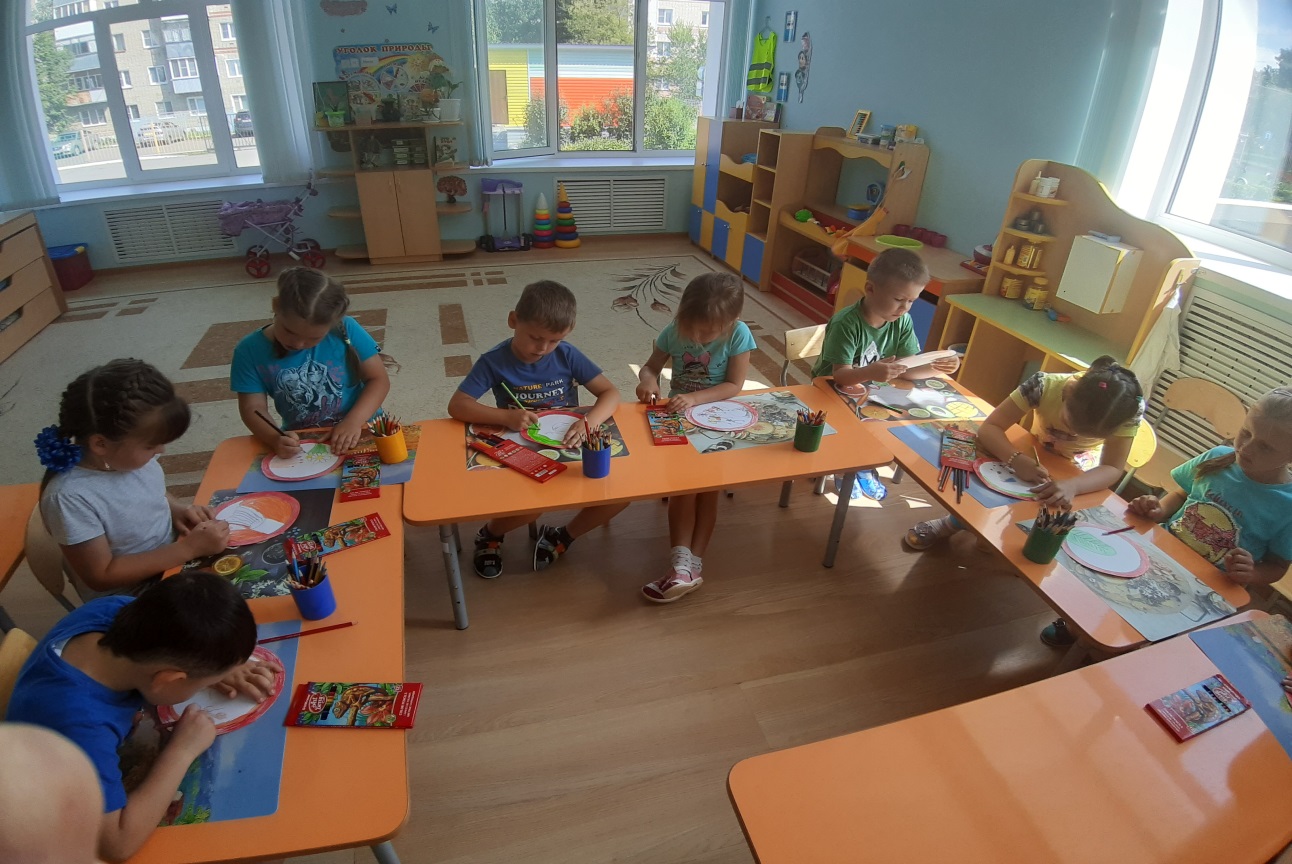 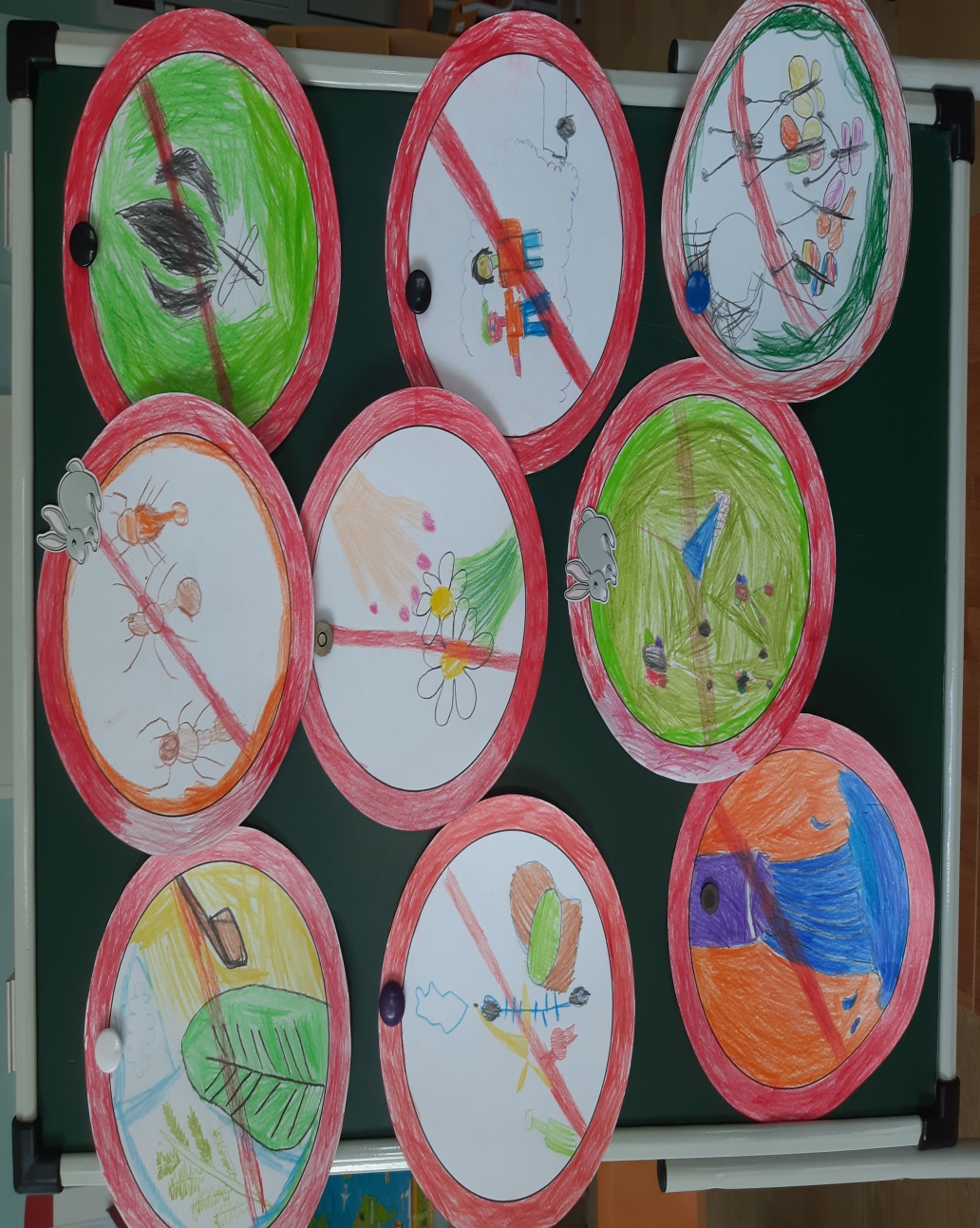 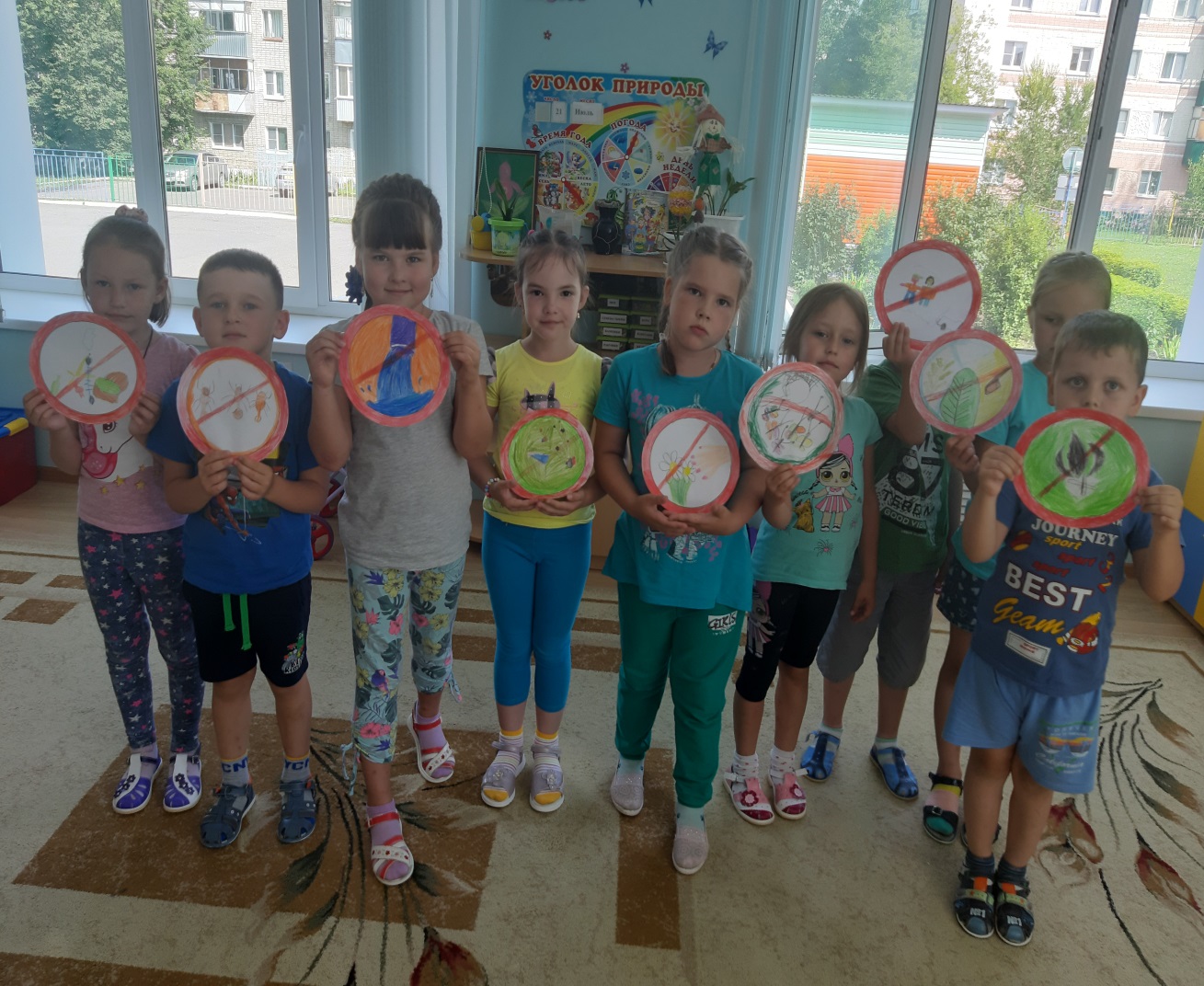 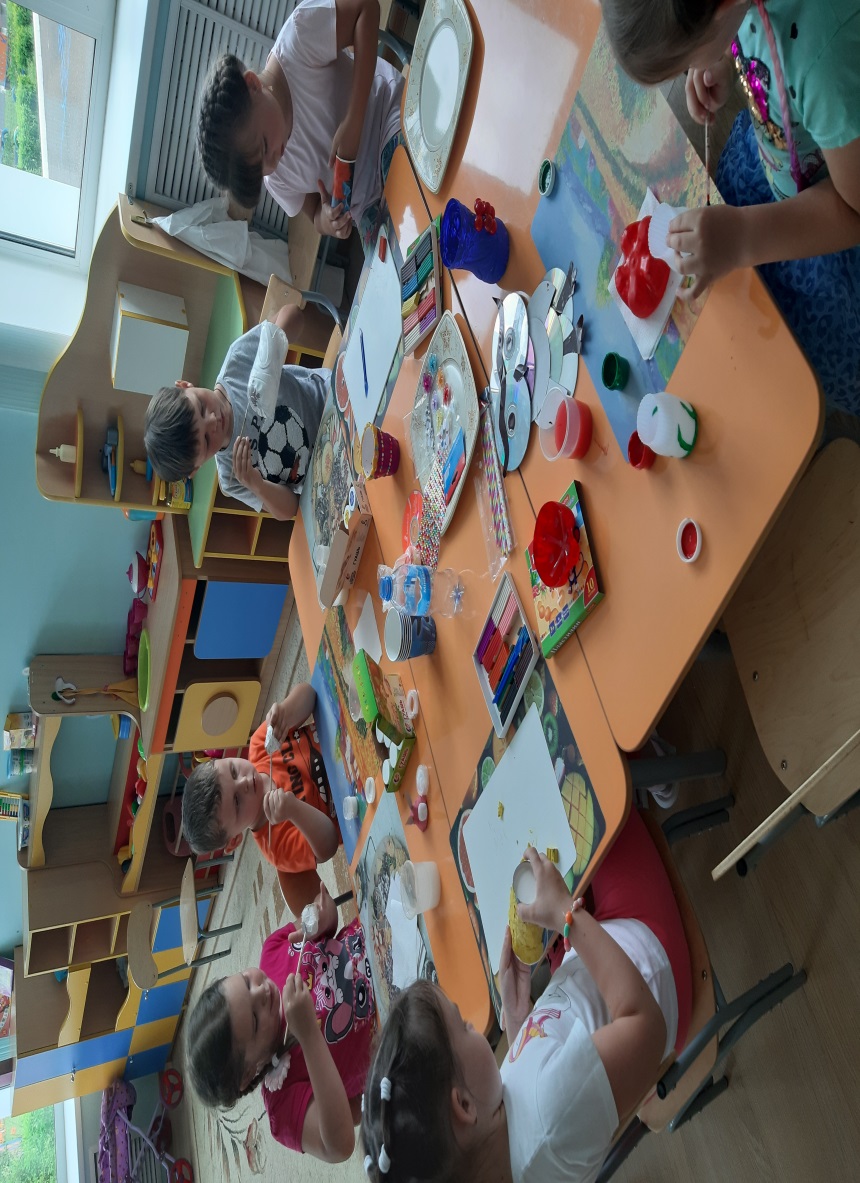 Список литературы.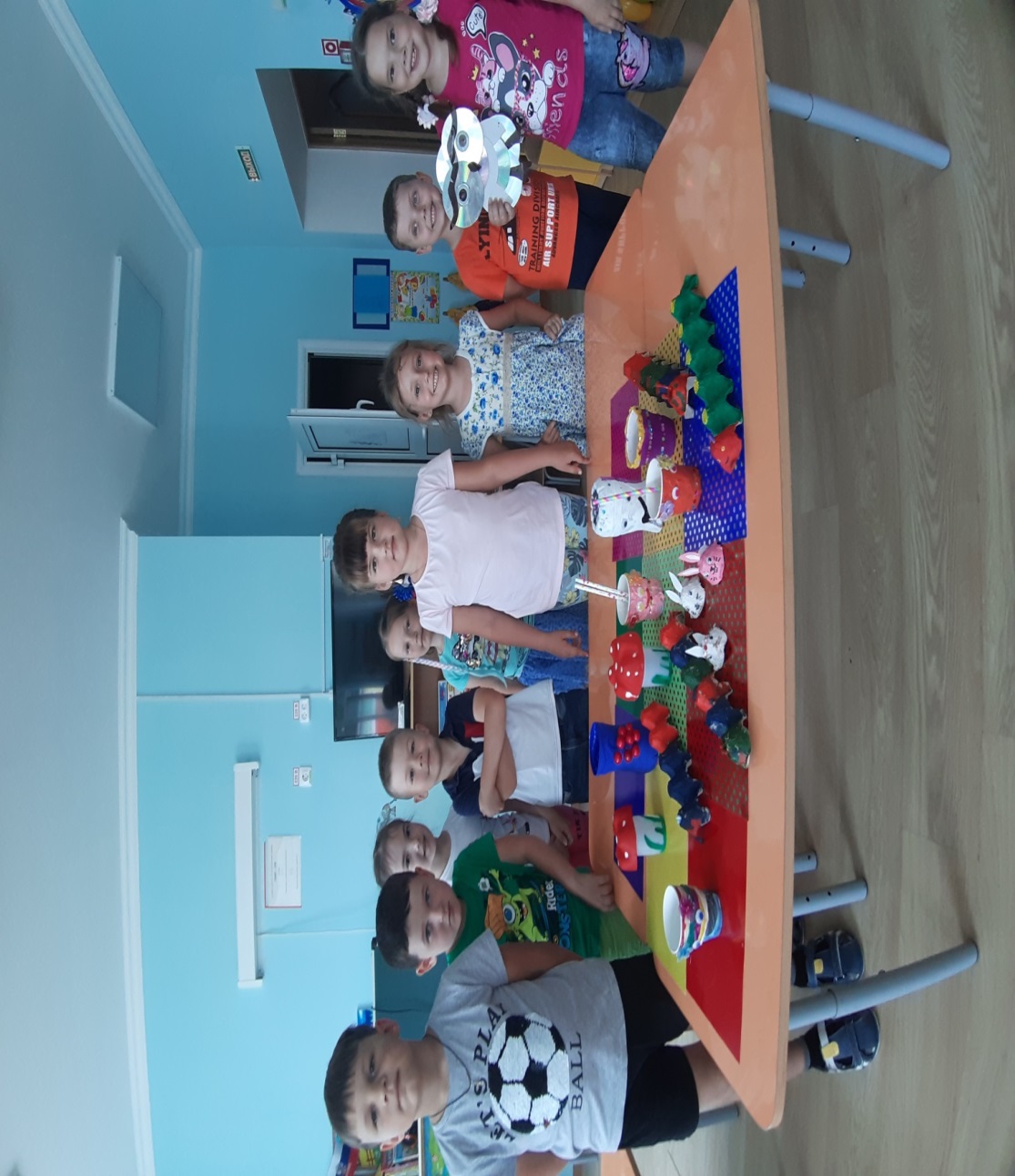 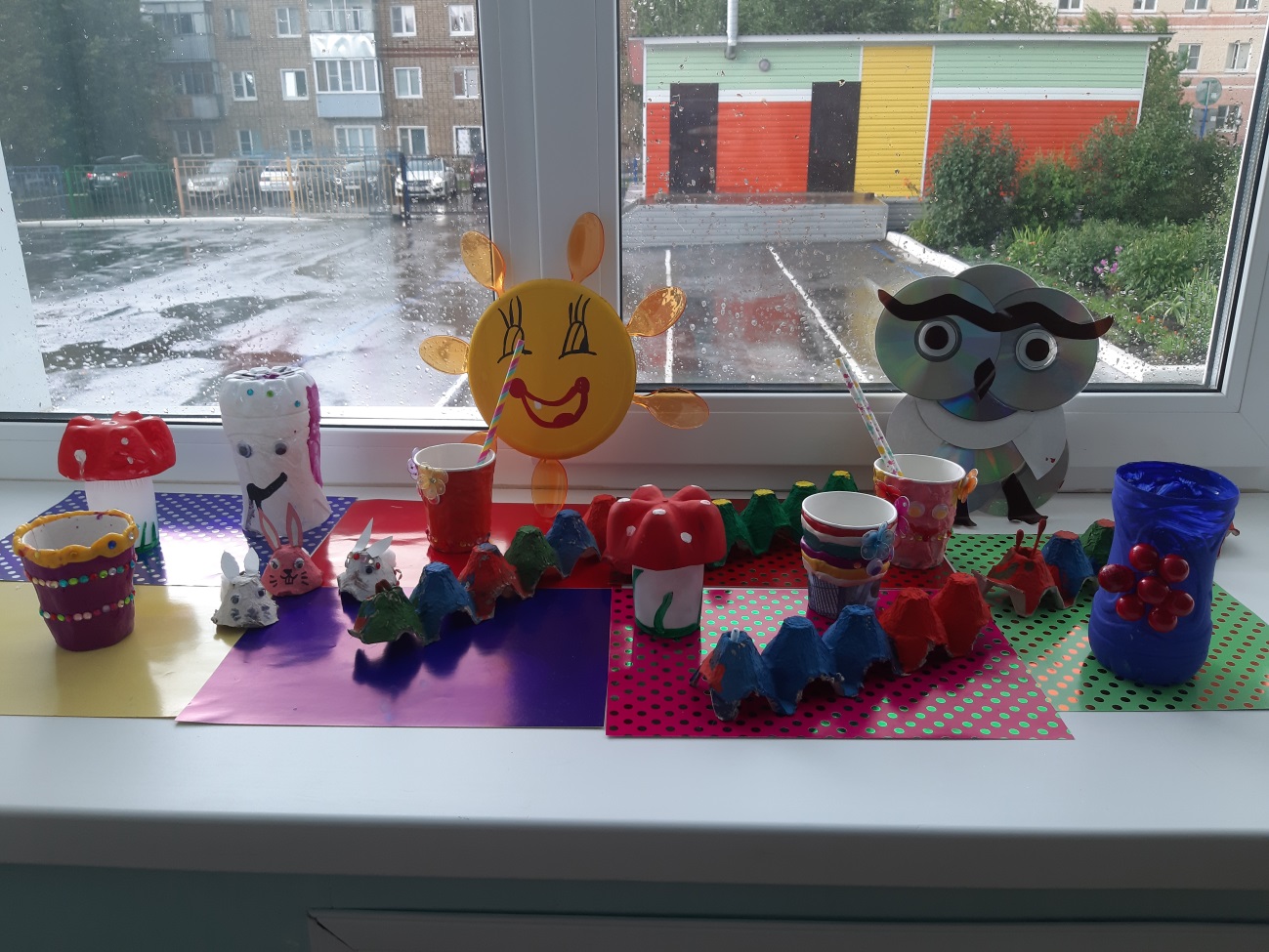 1.Николаева С. Н. Воспитание начал экологической культуры в дошкольном детстве, - М.: Новая школа, 1995.2.Протасов В.Ф. «Экология, здоровье и охрана окружающей среды в России», М.: Финансы и статистика, 2001 г.3.Родионов С.К. и др. «Что такое мусор». М.: Химия, 1991 г.4.«Про мусор» https://www.youtube.com/watch?v=hV2RLGHyZDk5. «Фиксики» Серии: «Бумага», «Экотестер», «Батарейки», «Чему учит экология», «Вовсе не мусор» https://www.youtube.com/watch?v=1mCOnXHO0TE.6. https://znanio.ru/media/skazka_pro_to_kak_chistota_musor_pobedila-312130.7. https://www.kras-dou.ru/303/index.php?option=com_content&view=article&id=284:ekologicheskie-skazki&catid=56&Itemid=263.8. Детская энциклопедия. 5000 важных событий и интересных фактов Издательство Владис, 2015 г.Этапыи сроки проведения.Форма проведенияНазвание мероприятийОтветственные1.Подготови-телный.(1.07.2020-10.07.2020)Изучение педагогами литературы по теме.Список литературы и других информационных источников для работы по теме проектаВоспитатель.1.Подготови-телный.(1.07.2020-10.07.2020)План реализации проекта.Выявление  проблемы, постановка целей и задач, составление проектаВоспитатель.1.Подготови-телный.(1.07.2020-10.07.2020)Подготовка методической базы для реализации проекта.Подбор наглядного материала, иллюстраций, дидактических игр.Воспитатель.2.Основной(13.07.2020-16.08.2020)Беседа.«Что такое экология?».«Вторая жизнь мусора», «Правила поведения в природе».Воспитатель.2.Основной(13.07.2020-16.08.2020)Просмотр познавательных мультфильмов по теме проекта.«Чему учит экология», «Вовсе не мусор», «Фиксики» серии: «Бумага», «Экотестер», «Батарейки»Воспитатель.2.Основной(13.07.2020-16.08.2020)Чтение познавательной и художественной литературы, энциклопедий.«Сказка про то, как Чистота Мусор победила», «Почему у Земли платье зеленое» А. Лопатина, Сказка «Нет места мусору» А. Кривощекова.Детскаяэнциклопедия. 5000 важных событий и интересных фактов (Издательство Владис, 2015 год)

Воспитатель.2.Основной(13.07.2020-16.08.2020)Опытно-исследовательская деятельность.« Как разлагается мусор?»Воспитатель.2.Основной(13.07.2020-16.08.2020)Дидактические игры.«Что лишнее», Д/и «Что наносит вред природе»Воспитатель.2.Основной(13.07.2020-16.08.2020)Наблюдение.Наблюдения  за  мусоровозом на территории детского сада.Воспитатель.2.Основной(13.07.2020-16.08.2020)Трудовая деятельность на территории детского сада.Сбор урожая, уборка клумб.Воспитатель.2.Основной(13.07.2020-16.08.2020)Изготовление лепбука«Берегите нашу природу»Воспитатель.2.Основной(13.07.2020-16.08.2020)НОД«Экологические знаки»Воспитатель.3.Заключительный.(17.08.2020-31.08.2020)НОДВыставка творческих работ.«Вторая жизнь мусора»Воспитатель.3.Заключительный.(17.08.2020-31.08.2020)Презентация проекта для педагогов и родителейПоказ презентации« Мусор-это серьёзно».Воспитатель.